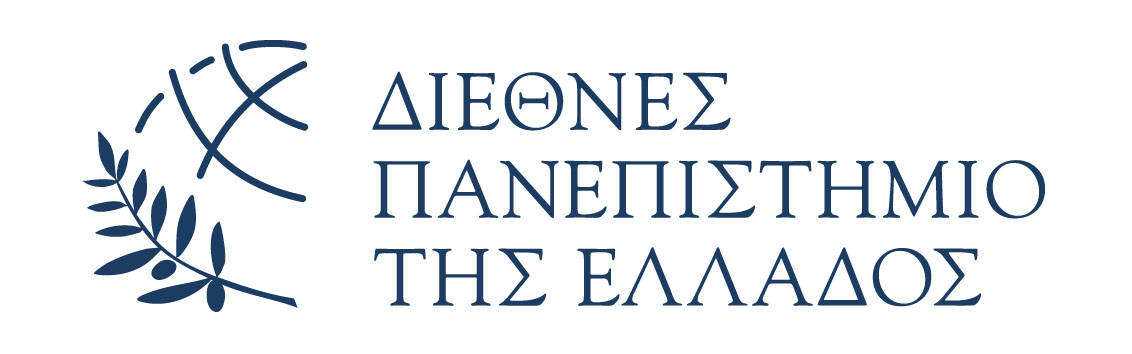 ΕΛΛΗΝΙΚΗ ΔΗΜΟΚΡΑΤΙΑΔΙΕΘΝΕΣ ΠΑΝΕΠΙΣΤΗΜΙΟ ΤΗΣ ΕΛΛΑΔΟΣ (ΔΙ.ΠΑ.Ε)Διεύθυνση ΔΙΟΙΚΗΤΙΚΩΝ ΥΠΗΡΕΣΙΩΝ                                      Τμήμα ΟΙΚΟΝΟΜΙΚΩΝ ΥΠΟΘΕΣΕΩΝ                                        Θεσσαλονίκη,                                                                                                                         Αρ. Πρωτ.:    Διεύθυνση:    14οχλμ Θεσσαλονίκης – Ν. Μουδανιών                                            Τ.Κ. 57001 Θέρμη ΘεσσαλονίκηςΠληροφορίες: Email:       Τηλέφωνα:     Fax:                   ΠΡΟΣ:   τον Προϊστάμενο Οικονομικών Υπηρεσιώντου Διεθνούς Πανεπιστημίου της ΕλλάδοςΑΙΤΗΜΑΠΑΡΟΧΗΣ ΥΠΗΡΕΣΙΩΝ«…………»Παρακαλούμε για την έγκριση παροχής υπηρεσιών………………., όπως αυτές περιγράφονται στον παρακάτω πίνακα:Φορέας χρηματοδότησης της παρούσας σύμβασης είναι το Διεθνές Πανεπιστήμιο της Ελλάδος. Η δαπάνη για την εν λόγω σύμβαση βαρύνει την με Κ.Α.Ε: ……… σχετική πίστωση του προϋπολογισμού του οικονομικού έτους ………… του Φορέα.Οι παρεχόμενες υπηρεσίες κατατάσσονται στους ακόλουθους κωδικούς του Κοινού Λεξιλογίου δημοσίων συμβάσεων (CPV) : …………../Υπηρεσίες ………..Αιτιολόγηση σκοπιμότητας των ανωτέρω υπηρεσιών:……………….Πίνακας με Αναλυτικές Τεχνικές Προδιαγραφές των υπηρεσιών που ζητούνται:Α/ΑΠεριγραφή υπηρεσίαςΠοσότηταΜονάδα μέτρησηςΠροϋπολογισμός χωρίς Φ.Π.ΑΦ.Π.Α.24%Συνολικός Προϋπολογισμός με Φ.Π.Α1ΥπηρεσίαΣΥΝΟΛΟα/ααναλυτική περιγραφή πεχνικών προδιαγραφών των υπηρεσιών που ζητούνται1Ο ΑιτώνΟ Πρόεδρος του ΤμήματοςΟ Πρόεδρος του ΤμήματοςΟ Κοσμήτορας της ΣχολήςH Προϊστάμενη Οικονομικών ΥπηρεσιώνΓεωργιάδου ΣοφίαH Προϊστάμενη Οικονομικών ΥπηρεσιώνΓεωργιάδου ΣοφίαΟ Αντιπρόεδρος ΟικονομικώνΜπαντέκας ΔημήτριοςΚαθηγητήςΟ Αντιπρόεδρος ΟικονομικώνΜπαντέκας ΔημήτριοςΚαθηγητής